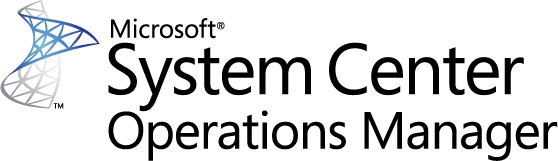 Guide to System Center Management Pack for Microsoft Windows Server 2016 Storage Spaces DirectMicrosoft CorporationPublished: June, 2017If you have an idea or suggestion about this management pack, the Operations Manager team encourages you to share it at the SCOM Feedback site.CopyrightThis document is provided "as is". Information and views expressed in this document, including URL and other Internet website references, may change without notice. You bear the risk of using it.Some examples depicted herein are provided for illustration only and are fictitious. No real association or connection is intended or should be inferred.This document does not provide you with any legal rights to any intellectual property in any Microsoft product. You may copy and use this document for your internal, reference purposes. You may modify this document for your internal, reference purposes.© 2017 Microsoft Corporation. All rights reserved.Microsoft, Active Directory, Windows, and Windows Server are trademarks of the Microsoft group of companies. All other trademarks are property of their respective owners.ContentsChanges History	4Get Started	5Supported Configurations	5Prerequisites	6Before You Import the Management Pack	6Files in this Management Pack	7Management Pack Scope	7Monitoring Scenarios	7Objects Relations	8Configure the Management Pack	8Best Practice: Create a Management Pack for Customizations	9How to import a Management Pack	9Run As Profiles	9View Information in the Operations Manager Console	10Microsoft Windows Server 2016 Storage Spaces Direct views	10Icon Legend	10Links	11Appendix: Known Issues	11Appendix: Display Strings Changes History	13Appendix: Management Pack Objects and Workflows	14Guide to System Center Management Pack for Microsoft Windows Server 2016 Storage Spaces DirectThis guide is based on version 1.0.46.0 of the Management Pack for Microsoft Windows Server 2016 Storage Spaces Direct.Changes HistoryGet StartedIn this section:Supported ConfigurationsPrerequisitesFiles in this Management PackManagement Pack ScopeFor details on the monitoring topology, rollups, metrics, presentation and reporting provided in this Management pack, see Appendix: Management pack Objects and Workflows.For more information regarding Storage Spaces Direct specifics, see Storage Spaces Direct in Windows Server 2016 page.Supported ConfigurationsThis management pack is designed for the following versions of System Center Operations Manager:System Center Operations Manager 2016A dedicated Operations Manager management group is not required.The following table details the supported configurations for Microsoft Windows Server 2016 Storage Spaces Direct Management Pack:PrerequisitesThis management pack has the following dependencies:Data Warehouse LibraryInstance Group LibraryMicrosoft System Center LibraryMicrosoft System Center Visualization Component LibraryMicrosoft System Center Visualization Configuration LibraryMicrosoft System Center Visualization LibraryMicrosoft Windows LibraryPerformance LibrarySystem Health LibrarySystem LibrarySystem Software LibraryWindows Cluster LibraryBefore You Import the Management PackBefore you import the Windows Server Failover Cluster Management Pack, note the following limitations of the management pack:Agentless monitoring is not supported.All cluster nodes must have an Operations Manager Agent installed.Before you import the Windows Server Failover Cluster Management Pack, perform the following actions: Ensure that System Center Operations Manager is installed.Enable the Agent Proxy setting on all agents installed on servers that are members of a cluster. Warning 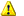 Discoveries and monitoring will not function unless proxy is enabled.To enable the Agent Proxy setting on all agents, follow the steps below:Open the Operations console and click “Administration”.In the Administrator pane, click “Agent Managed”.Double-click an agent in the list.Click the Security tab.Select “Allow this agent to act as a proxy and discover managed objects on other computers”.Repeat steps 3 through 5 for each agent installed on the clustered server.Files in this Management PackThe management pack includes the following files: Management Pack ScopeThe purpose of this Management Pack is to provide in-depth discovery and monitoring of Microsoft Windows Server 2016 Storage Spaces Direct objects.In this section:Monitoring ScenariosObjects RelationsMonitoring ScenariosThe following table lists the main monitoring scenarios provided by this management pack.Note: The rules above generate corresponding fault alerts using special internal parameters: “Custom Field 1” and “Custom Field 2”. Do not change these parameters in order to avoid failures of the rules.Note: Clustered Shared Volumes are discovered only.For more details, see Appendix: Management pack Objects and Workflows.Objects Relations The following diagram shows how the S2D entities are related in this management pack: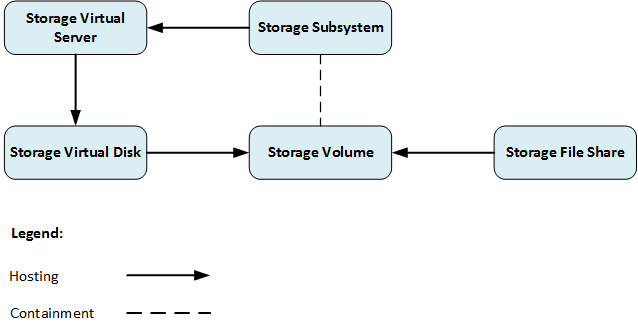 Configure the Management PackThis section provides guidance on configuring and tuning this management pack.Best Practice: Create a Management Pack for CustomizationsBy default, the Operations Manager saves all customizations such as overrides to the Default Management Pack. As a best practice, you should instead create a separate management pack for each sealed management pack you want to customize. When you create a management pack for storing customized settings for a sealed management pack, it is helpful to base the name of the new management pack on the name of the management pack that it is customizing.Creating a new management pack for storing customizations of each sealed management pack makes it easier to export the customizations from a test environment to a production environment. It also makes it easier to delete a management pack, because you must delete any dependencies before you can delete a management pack. If customizations for all management packs are saved in the Default Management Pack and you need to delete a single management pack, you must first delete the Default Management Pack, which also deletes customizations to other management packs. For more information about sealed and unsealed management packs, see Management Pack Formats article. For more information about management pack customizations and the default management pack, see About Management Packs article.How to Create a New Management Pack for Customizations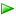 How to import a Management PackFor more information about importing a management pack, see How to Import a Management Pack article.Run As ProfilesThis Management Pack engages the following Run As profiles, described in the table below:View Information in the Operations Manager ConsoleMicrosoft Windows Server 2016 Storage Spaces Direct viewsThe Management Pack for Microsoft Windows Server 2016 Storage Spaces Direct introduces the comprehensive set of state, performance and alert views, which can be found in the dedicated folder: Root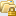  Storage	 Storage Spaces Direct 2016		 Active Alerts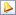     Active Faults    File Shares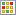 		 Ongoing Jobs     Performance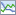      Storage Spaces Direct 2016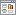 		 Storage Subsystems		 VolumesIcon Legend Folder Alert Task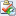  State Performance Diagram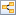  Dashboard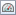  Advanced dashboard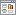 This management pack also includes a set of rich dashboards, which provide detailed information about S2D 2016 instances.LinksThe following links connect you to information about common tasks that are associated with System Center management packs:System Center Operations ManagerManagement Pack Life Cycle How to Import a Management Pack Tuning Monitoring by Using Targeting and OverridesHow to Create a Run As Account  How to Export a Management Pack How to Remove a Management Pack Appendix: Known IssuesAlerts regarding S2D scripts’ failures may occur in SCOM.Issue:  Rule “SCOM S2D 2016: Script was failed” now is disabled by default. If it’s enabled, alerts regarding S2D scripts’ failures may occur in SCOM due to workflow scripts’ errors.Resolution: No resolution available.Some workflows may work unexpectedly.Issue: If any workflows work unexpectedly, it may be related to absence or belated occurring of the required WMI events.Resolution: Install the latest OS updates. For more information, see Storage Spaces Direct in Windows Server 2016 page.Version 1.0.40.0 issue: some fault event alerts may seem to be duplicated.Issue: Some fault event alerts may seem to be duplicated if Fault Sync Alert rules are enabled. Do not enable those rules unless you have problems with missing faults events.Resolution: Fixed in version 1.0.46.0. If a volume is offline at the time of the discovery launch, the corresponding objects disappear from SCOM.Issue: If a volume is offline at the time of the discovery launch, the objects related to this volume (fileshares, volumes) may disappear from SCOM (the issue is often reproducible on OS with KB3216755 patch installed).Resolution: Check the virtual disk status; if the disk is offline, bring it back online. If there are disk issues revealed, resolve them, and the next discovery cycle will find the virtual disk and all the corresponding objects (volumes and fileshares). Install the latest OS updates.When a volume comes online, outdated alerts may be displayed.Issue: When a volume comes online, outdated alerts may be displayed. Resolution: Check whether the Fault Sync Alert rules are enabled, and reduce their running interval via the overrides.S2D 2016: Storage Subsystem Health State Monitor may switch into incorrect state.Issue: S2D 2016: Storage Subsystem Health State Monitor may occasionally switch the subsystem to healthy state, while the subsystem objects are not healthy. Resolution: No resolution available.Appendix: Display Strings Changes HistoryAppendix: Management Pack Objects and WorkflowsThe Management pack for Microsoft Windows Server 2016 Storage Spaces Direct discovers the object types described in the following sections.Management ServerThis class represents the Management Server.Management Server - RulesS2D 2016: Close Alert script was failedA close alert script was failed.S2D 2016: SeedA seed for Storage Spaces Direct Enabled Cluster 2016.S2D 2016: Seed - DiscoveriesS2D 2016: Seed DiscoveryDiscovery of Storage Spaces Direct 2016 Seed objects.S2D 2016: Seed - RulesSCOM S2D 2016: Script was failedThis rule generates errors occurred while processing the monitoring or discovery scripts. The rule is disabled by default.
If you need to receive more diagnostic data, enable this rule via the overrides. It is also necessary to enable the debug mode for the corresponding workflows via the overrides.S2D 2016: Storage File ShareStorage Spaces Direct enabled cluster storage File Share.S2D 2016: Storage File Share - DiscoveriesS2D 2016: File Share DiscoveryDiscovery of Storage Spaces Direct 2016 File Share objects.S2D 2016: Storage File Share - Unit monitorsFile Share Health State MonitorMonitor for File Share Health StateS2D 2016: Storage File Share - Rules SCOM S2D 2016: Storage File Share RuleThis rule monitors storage fault events for the storage File Share, and generates an alert when a new or updated fault event is raised on the Storage Volume associated with this File Share.S2D 2016: Storage File Share - Rules File Share: Throughput Read (MB/s)File Share Throughput Read (MB/s) performance collection ruleFile Share: Throughput Write (MB/s)File Share Throughput Write (MB/s) performance collection ruleFile Share: Physical Capacity Available (GB)File Share Physical Capacity Available (GB) performance collection ruleFile Share: Latency Average (ms)File Share Latency Average (ms) performance collection ruleFile Share: Throughput Total (MB/s)File Share Throughput Total (MB/s) performance collection ruleFile Share: Latency Write (ms)File Share Latency Write (ms) performance collection ruleFile Share: Physical Capacity Total (GB)File Share Physical Capacity Total (GB) performance collection ruleFile Share: IOPS Read (count/s)File Share IOPS Read (count/s) performance collection ruleFile Share: IOPS Total (count/s)File Share IOPS Total (count/s) performance collection ruleFile Share: IOPS Write (count/s)File Share IOPS Write (count/s) performance collection ruleFile Share: Latency Read (ms)File Share Latency Read (ms) performance collection ruleSCOM S2D 2016: Storage File Share Sync Alert RuleThis rule is required to keep the alerts related to storage File Share in actual state: it avoids out-of-sync issues when the Operations Manager appears to be in unhealthy state. The interval for this rule must be less than the interval for the File Share discovery.SCOM S2D 2016: Storage File Share Refresh Alert RuleThis rule is required to keep the alerts related to the storage File Share in actual state. Depending on the current condition, it opens new alerts, updates the existing alerts, and closes non-actual alerts.SCOM S2D 2016: Storage File Share Ongoing Jobs Sync Alert RuleThis rule is required to keep the alerts related to Storage File Share ongoing jobs in actual state: it avoids out-of-sync issues when the Operations Manager appears to be in unhealthy state.SCOM S2D 2016: Storage File Share Close Alert RuleThis rule monitors fault events for the File Share. It closes an Operations Manager alert for an existing fault on the File Share when a close type of the fault is raised.S2D 2016: Storage SubsystemStorage Spaces Direct Enabled Cluster 2016 Storage Subsystem.S2D 2016: Storage Subsystem - DiscoveriesS2D 2016: Storage Subsystem DiscoveryDiscovery of Storage Spaces Direct 2016 Storage Subsystem objects.S2D 2016: Storage Subsystem - Unit monitorsS2D 2016: Storage Subsystem Health State MonitorMonitor for Storage Spaces Direct 2016 Storage Subsystem health stateS2D 2016: Storage Subsystem - Rules SCOM S2D 2016: Storage Subsystem RuleThis rule monitors storage fault events for the Storage Subsystem and generates an alert when a new or updated fault event is raised on the Storage Subsystem.Storage Subsystem: Throughput Write (MB/s)Storage Subsystem Throughput Write (MB/s) performance collection ruleStorage Subsystem: Volume Capacity Total (GB)Storage Subsystem Volume Capacity Total (GB) performance collection ruleStorage Subsystem: Latency Read (ms)Storage Subsystem Latency Read (ms) performance collection ruleStorage Subsystem: IOPS Write (count/s)Storage Subsystem IOPS Write (count) performance collection ruleStorage Subsystem: Physical Capacity Total (GB)Storage Subsystem Physical Capacity Total (GB) performance collection ruleStorage Subsystem: IOPS Read (count/s)Storage Subsystem IOPS Read (count/s) performance collection ruleStorage Subsystem: IOPS Total (count/s)Storage Subsystem IOPS Total (count) performance collection ruleStorage Subsystem: CPU Utilization (%)Storage Subsystem CPU Utilization (%) performance collection ruleStorage Subsystem: Pool Capacity Total (GB)Storage Subsystem Pool Capacity Total (GB) performance collection ruleStorage Subsystem: Pool Capacity Remaining (GB)Storage Subsystem Pool Capacity Remaining (GB) performance collection ruleStorage Subsystem: Volume Capacity Remaining (GB)Storage Subsystem Volume Capacity Remaining (GB) performance collection ruleStorage Subsystem: Throughput Read (MB/s)Storage Subsystem Throughput Read (MB/s) performance collection ruleStorage Subsystem: Latency Write (ms)Storage Subsystem Latency Write (ms) performance collection ruleStorage Subsystem: Memory Available (GB)Storage Subsystem Memory Available (GB) performance collection ruleStorage Subsystem: Physical Capacity Remaining (GB)Storage Subsystem Physical Capacity Remaining (GB) performance collection ruleStorage Subsystem: Memory Total (GB)Storage Subsystem Memory Total (GB) performance collection ruleStorage Subsystem: Latency Average (ms)Storage Subsystem Latency Average (ms) performance collection ruleStorage Subsystem: Throughput Total (MB/s)Storage Subsystem Throughput Total (MB/s) performance collection ruleS2D 2016: Storage Subsystem - Rules SCOM S2D 2016: Storage Subsystem Refresh Alert RuleThis rule is required to keep the alerts related to the Storage Subsystem in actual state. Depending on the current condition, it raises new alerts, updates the existing alerts, and closes non-actual alerts.SCOM S2D 2016: Storage Subsystem Sync Alert RuleThis rule is required to keep the alerts related to Storage Subsystem in actual state: it avoids out-of-sync issues when the Operations Manager appears to be in unhealthy state. The interval for this rule must be less than the interval for the Storage Subsystem discovery.SCOM S2D 2016: Storage Subsystem Ongoing Jobs Sync Alert RuleThis rule is required to keep the alerts related to Storage Subsystem ongoing jobs in actual state: it avoids out-of-sync issues when the Operations Manager appears to be in unhealthy state.SCOM S2D 2016: Storage Subsystem Close Alert RuleThis rule monitors fault events for the Subsystem. It closes an Operations Manager alert for an existing fault on the Subsystem when a close type of the fault is raised.S2D 2016: Storage Virtual DiskStorage Spaces Direct enabled cluster storage Virtual Disk.S2D 2016: Storage Virtual Disk - DiscoveriesS2D 2016: Virtual Disk DiscoveryDiscovery of Storage Spaces Direct 2016 Virtual Disk objects.S2D 2016: Storage VolumeStorage Spaces Direct enabled cluster storage Volume.S2D 2016: Storage Volume - DiscoveriesS2D 2016: Volume DiscoveryDiscovery of Storage Spaces Direct 2016 Volume objects.S2D 2016: Storage Volume - Unit monitorsCluster Shared Volume Health State MonitorMonitor for Cluster Shared Volume Health StateS2D 2016: Storage Volume - RulesSCOM S2D 2016: Storage Volume RuleThis rule monitors storage fault events for the file server Volume, and generates an alert when a new or updated fault event is raised on the Volume.Volume: Physical Capacity Available (GB)Volume Physical Capacity Available (GB) performance collection ruleVolume: Latency Read (ms)Volume Latency Read (ms) performance collection ruleVolume: Physical Capacity Total (GB)Volume Physical Capacity Total (GB) performance collection ruleVolume: IOPS Total (count/s)Volume IOPS Total (count/s) performance collection ruleVolume: Throughput Read (MB/s)Volume Throughput Read (MB/s) performance collection ruleVolume: Latency Average (ms)Volume Latency Average (ms) performance collection ruleVolume: Throughput Total (MB/s)Volume Throughput Total (MB/s) performance collection ruleVolume: IOPS Read (count/s)Volume IOPS Read (count/s) performance collection ruleVolume: IOPS Write (count/s)Volume IOPS Write (count/s) performance collection ruleVolume: Latency Write (ms)Volume Latency Write (ms) performance collection ruleVolume: Throughput Write (MB/s)Volume Throughput Write (MB/s) performance collection ruleSCOM S2D 2016: Storage Volume Sync Alert RuleThis rule is required to keep the alerts related to Storage Volume in actual state: it avoids out-of-sync issues when the Operations Manager appears to be in unhealthy state. The interval for this rule must be less than the interval for the Volume discovery.SCOM S2D 2016: Storage Volume Close Alert RuleThis rule monitors fault events for the Volume. It closes an Operations Manager alert for an existing fault on the Volume when a close type of the fault is raised.SCOM S2D 2016: Storage Volume Refresh Alert RuleThis rule is required to keep the alerts related to the Storage Volume in actual state. Depending on the current condition, it opens new alerts, updates the existing alerts, and closes non-actual alerts.SCOM S2D 2016: Storage Volume Ongoing Jobs Sync Alert RuleThis rule is required to keep the alerts related to Storage Volume ongoing jobs in actual state: it avoids out-of-sync issues when the Operations Manager appears to be in unhealthy state.Release DateChangesJune, 2017 (version 1.0.46.0)Added Fault Object Location to all fault alertsFixed issue: Faults Alert Data Source had incorrect logic in case of an error inside the script; therefore, incorrect fault alerts might be closed. Optimized Close Fault alert workflows for large environments.Fixed discovery issues: not all important properties of S2D 2016: Storage Virtual Disk (“Is Clustered”, “disk name”) and Storage Sub System (“Manufacturer”, “Firmware Version”, “Model”, “Serial Number”) were populated.Improved discovery when S2D volume goes offline.Fixed issue: alerts duplicating when Fault Sync Alert rules are enabled.Reduced script-based workflows’ noise.Fixed issue: sync rules created alerts with wrong severity. Added debug messaging option in the discoveries and Fault workflows; it is disabled by default (may be changed by the override).Updated the display strings (see Appendix: Display Strings Changes History).January, 2017 (version 1.0.40.0)Original release of this management packConfigurationSupportOperation systemWindows Server 2016 Datacenter EditionOperation system updatesStarting from KB3216755Windows Server 2016 Nano Server installation optionNot supportedClustered serversYes Agentless monitoringNot supportedVirtual environmentYesFileDescriptionStorage Spaces Direct 2016Microsoft Windows Server 2016 Storage Spaces Direct Management Pack.Storage Spaces Direct 2016 PresentationThis Management Pack adds views and dashboards for the management pack.Microsoft System Center Operations Manager Storage Visualization LibraryThis Management Pack contains basic visual components required for the management pack dashboards.Microsoft Storage LibraryA set of common classes for Microsoft Storage management packs.Monitoring scenarioDescriptionAssociated rules and monitorsMonitoring related to File Shares.Monitoring of health, ongoing jobs and storage fault events of File Shares.Monitor: File Share Health StateRule: File Share Ongoing JobsRule: Storage File Share Monitoring related to Volumes.Monitoring of health, ongoing jobs and storage fault events of Volumes.Monitor: Clustered Shared Volume Health StateRule: Volume Ongoing JobsRule: File Server VolumeMonitoring related to Storage Subsystems.Monitoring of health, ongoing jobs and storage fault events of Storage Subsystems.Monitor: Storage Subsystem Health StateRule: Storage Subsystem Ongoing JobsRule: Storage Subsystem1.	Open the Operations console, and then click the Administration button.2.	Right-click Management Packs, and then click Create New Management Pack.3.	Enter a name, and then click Next.4.	Click Create.Run As profileDescriptionMicrosoft Storage Library: RunAs AccountRun As profile, which requires a Run As account with Cluster Administrator privileges to work with PowerShell cmdlets interacting with Microsoft Windows Server 2016 Storage Spaces Direct.Microsoft System Center Operations Manager Storage Visualization Library SCOM SDK Rule Run As ProfileThis Run As profile allows accessing all SCOM objects and rules.VersionElementIDNameDescription1.0.46.0Microsoft.Windows.Server.10.0.Storage.StorageSpacesDirect.WorkflowScriptFailedSCOM S2D 2016: Script was failedChanged from A monitoring or discovery script was failed. to This rule generates errors occurred while processing the monitoring or discovery scripts. This rule is disabled by default. If you need to receive more diagnostic data, enable this rule via the overrides. It is also necessary to enable the debug mode for the corresponding workflows via the overrides1.0.46.0Microsoft.Windows.Server.10.0.Storage.StorageSpacesDirect.FileShare.SyncAlert.Rule SCOM S2D 2016: Storage File Share Sync Alert Rule Added the following sentence: 
The interval for this rule must be less than the interval for the File Share discovery.1.0.46.0Microsoft.Windows.Server.10.0.Storage.StorageSpacesDirect.Substorage.SyncAlert.RuleSCOM S2D 2016: Storage Subsystem Sync Alert RuleAdded the following sentence: 
The interval for this rule must be less than the interval for the File Share discovery.1.0.46.0Microsoft.Windows.Server.10.0.Storage.StorageSpacesDirect.Volume.SyncAlert.RuleSCOM S2D 2016: Storage Volume Sync Alert RuleAdded the following sentence: 
The interval for this rule must be less than the interval for the File Share discovery.VersionElementIDSubElementIDNameDescription1.0.46.0Microsoft.Windows.Server.10.0.Storage.StorageSpacesDirect.FaultDataSourceIntervalSecondsThere was no name, changed to Running interval (sec)There was no description, changed to Running interval in seconds.VersionElementIDName1.0.46.0Microsoft.Windows.Server.10.0.Storage.StorageSpacesDirect.Volume.RuleSCOM S2D 2016: File Server Volume Rule changed to SCOM S2D 2016: Storage Volume Rule